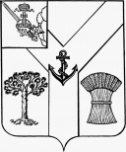 АДМИНИСТРАЦИЯ МЕЖДУРЕЧЕНСКОГО МУНИЦИПАЛЬНОГО ОКРУГАВОЛОГОДСКОЙ ОБЛАСТИПОСТАНОВЛЕНИЕОт 11.04.2023 № 203          с. ШуйскоеО внесении изменений в постановление от 12.01.2023 № 13Администрация округа ПОСТАНОВЛЯЕТ:Внести в Административный регламент предоставления муниципальной услуги по выдаче разрешения на ввод объекта в эксплуатацию, утвержденный постановлением администрации округа от 12 января 2023 года № 13 следующие изменения:1.1. пункт 2.5 дополнить абзацем следующего содержания:«постановлением администрации Междуреченского муниципального округа от 24 января 2023 года № 40 «Об утверждении Правил выдачи разрешений на строительство объектов капитального строительства, не являющихся линейными объектами, на двух и более земельных участках, разрешений на ввод в эксплуатацию таких объектов, а также выдачи необходимых для этих целей градостроительных планов земельных участков на территории Междуреченского муниципального округа».»;1.2. пункт 2.6.1 изложить в следующей редакции:«2.6.1. Для ввода объекта в эксплуатацию заявитель представляет заявление о выдаче разрешения на ввод объекта в эксплуатацию (далее – заявление) по форме согласно приложению 1 к настоящему Административному регламенту.Заявление заполняется разборчиво, в машинописном виде или от руки. Заявление от имени юридического лица подписывается руководителем юридического лица либо уполномоченным представителем юридического лица и заверяется печатью (при наличии).Заявление от имени индивидуального предпринимателя подписывается индивидуальным предпринимателем либо уполномоченным представителем индивидуального предпринимателя.Заявление, по просьбе заявителя, может быть заполнено специалистом, ответственным за прием документов, с помощью компьютера или от руки. В последнем случае заявитель (его уполномоченный представитель) вписывает в заявление от руки свои фамилию, имя, отчество (полностью) и ставит подпись. Заявление составляется в единственном экземпляре – оригинале.При заполнении заявления не допускается использование сокращений слов и аббревиатур.Форма заявления на предоставление муниципальной услуги размещается на официальном сайте Уполномоченного органа в сети «Интернет» с возможностью бесплатного копирования (скачивания);Для принятия решения о выдаче разрешения на ввод объекта в эксплуатацию необходимы следующие документы:а) акт приемки выполненных работ по сохранению объекта культурного наследия, утвержденный соответствующим органом охраны объектов культурного наследия, определенным Федеральным законом от 25 июня 2002 года № 73-ФЗ «Об объектах культурного наследия (памятниках истории и культуры) народов Российской Федерации», при проведении реставрации, консервации, ремонта этого объекта и его приспособления для современного использования;б) технический план объекта капитального строительства, подготовленный в соответствии с Федеральным законом от 13 июля 2017 года № 218-ФЗ «О государственной регистрации недвижимости».»;1.3. подпункт «а» пункта 2.6.6 изложить в следующей редакции:«а) документ, удостоверяющий личность заявителя (представителя заявителя) (в случае личного обращения в Уполномоченный орган/МФЦ);»;1.4. пункты 2.7.1 и 2.7.2 изложить в следующей редакции:«2.7.1. Заявитель вправе представить в Уполномоченный орган:а) правоустанавливающие документы на земельный участок, в том числе соглашение об установлении сервитута, решение об установлении публичного сервитута;б) разрешение на строительство;в) акт о подключении (технологическом присоединении) построенного, реконструированного объекта капитального строительства к сетям инженерно-технического обеспечения (в случае, если такое подключение (технологическое присоединение) этого объекта предусмотрено проектной документацией);г) схема, отображающая расположение построенного, реконструированного объекта капитального строительства, расположение сетей инженерно-технического обеспечения в границах земельного участка и планировочную организацию земельного участка и подписанная лицом, осуществляющим строительство (лицом, осуществляющим строительство, и застройщиком или техническим заказчиком в случае осуществления строительства, реконструкции на основании договора строительного подряда), за исключением случаев строительства, реконструкции линейного объекта;д) заключение органа государственного строительного надзора (в случае, если предусмотрено осуществление государственного строительного надзора в соответствии с частью 1 статьи 54 ГрК РФ) о соответствии построенного, реконструированного объекта капитального строительства указанным в пункте 1 части 5 статьи 49 ГрК РФ требованиям проектной документации (в том числе с учетом изменений, внесенных в рабочую документацию и являющихся в соответствии с частью 1.3 статьи 52 ГрК РФ частью такой проектной документации), заключение уполномоченного на осуществление федерального государственного экологического надзора федерального органа исполнительной власти (далее - орган федерального государственного экологического надзора), выдаваемое в случаях, предусмотренных частью 5 статьи 54 ГрК РФ).2.7.2. Заключение, указанное в подпункте «д» пункта 2.7.1 настоящего Административного регламента, должно содержать информацию о нормативных значениях показателей, включенных в состав требований энергетической эффективности объекта капитального строительства, и о фактических значениях таких показателей, определенных в отношении построенного, реконструированного объекта капитального строительства в результате проведенных исследований, замеров, экспертиз, испытаний, а также иную информацию, на основе которой устанавливается соответствие такого объекта требованиям энергетической эффективности и требованиям его оснащенности приборами учета используемых энергетических ресурсов. При строительстве, реконструкции многоквартирного дома заключение органа государственного строительного надзора также должно содержать информацию о классе энергетической эффективности многоквартирного дома, определяемом в соответствии с законодательством об энергосбережении и о повышении энергетической эффективности.Документы (их копии, сведения, содержащиеся в них), указанные в подпунктах «а», «б» и «д» пункта 2.7.1 настоящего Административного регламента, запрашиваются в государственных органах и (или) подведомственных государственным органам организациях, в распоряжении которых находятся указанные документы, и не могут быть затребованы у заявителя, при этом заявитель вправе предоставить их самостоятельно.Документы, указанные в подпунктах «а», «в» и «г» пункта 2.7.1 настоящего Административного регламента, запрашиваются Уполномоченным органом самостоятельно, в случае, если такие документы находятся в распоряжении органов государственной власти, органов местного самоуправления либо подведомственных государственным органам или органам местного самоуправления организаций. В случае если указанные документы (их копии или сведения, содержащиеся в них) отсутствуют в распоряжении органов государственной власти, органов местного самоуправления либо подведомственных государственным органам или органам местного самоуправления организациях, такие документы направляются заявителем самостоятельно.В случае если подано заявление о выдаче разрешения на ввод объекта в эксплуатацию в отношении этапа строительства, реконструкции объекта капитального строительства, документы, указанные в подпунктах «в» – «д» пункта 2.7.1 настоящего Административного регламента и подпунктах «а» и «б» пункта 2.6.1 настоящего Административного регламента  оформляются в части, относящейся к соответствующему этапу строительства, реконструкции объекта капитального строительства. В указанном случае в заявлении о выдаче разрешения на ввод объекта в эксплуатацию в отношении этапа строительства, реконструкции объекта капитального строительства указываются сведения о ранее выданных разрешениях на ввод объекта в эксплуатацию в отношении этапа строительства, реконструкции объекта капитального строительства (при наличии).»;1.5. пункт 2.10 изложить в следующей редакции:«2.10. Перечень услуг, которые являются необходимыми и обязательными для предоставления муниципальной услуги, в том числе сведения о документе (документах), выдаваемом (выдаваемых) организациями, участвующими в предоставлении муниципальной услугиДля предоставления муниципальной услуги необходимыми и обязательными являются:подготовка акта о подключении (технологическом присоединении) построенного, реконструированного объекта капитального строительства к сетям инженерно-технического обеспечения (в случае, если такое подключение (технологическое присоединение) этого объекта предусмотрено проектной документацией);подготовка схемы, отображающей расположение построенного, реконструированного объекта капитального строительства, расположение сетей инженерно-технического обеспечения в границах земельного участка и планировочную организацию земельного участка и подписанная лицом, осуществляющим строительство (лицом, осуществляющим строительство, и застройщиком или техническим заказчиком в случае осуществления строительства, реконструкции на основании договора строительного подряда), за исключением случаев строительства, реконструкции линейного объекта;выдача технического плана объекта капитального строительства, подготовленного в соответствии с Федеральным законом от 13 июля 2015 года № 218-ФЗ «О государственной регистрации недвижимости».».Настоящее постановление подлежит официальному опубликованию в газете «Междуречье» и размещению на сайте Междуреченского муниципального округа в информационно-телекоммуникационной сети «Интернет».Глава округа									        А.А.Титов